Tuesday - Maths - Week 2 - Year 3 WALT: Record and Compare objects using familiar metric units of volume. Activity 1: Find a small box, such as a sultana packet or small chalk box, and fill it with cubic centimetre blocks or the same size. What is the volume of the box? 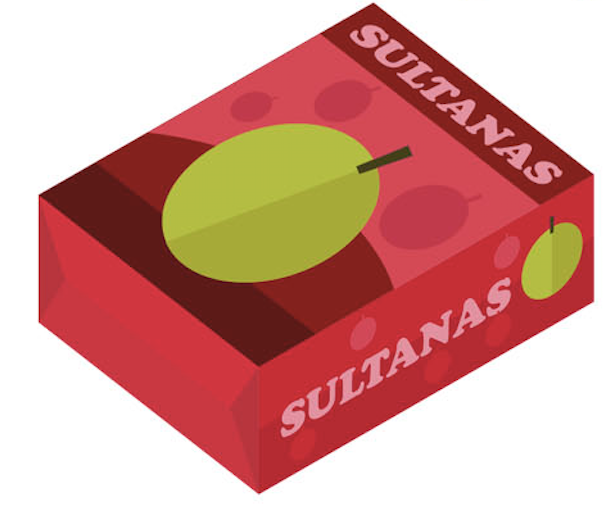 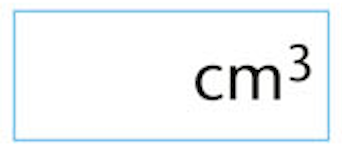 Activity 2: Make these models of centicubes if you are at school or use the pictures to work out the volume by counting the cubes used in their construction. Remember it is a 3 Dimensional shape. 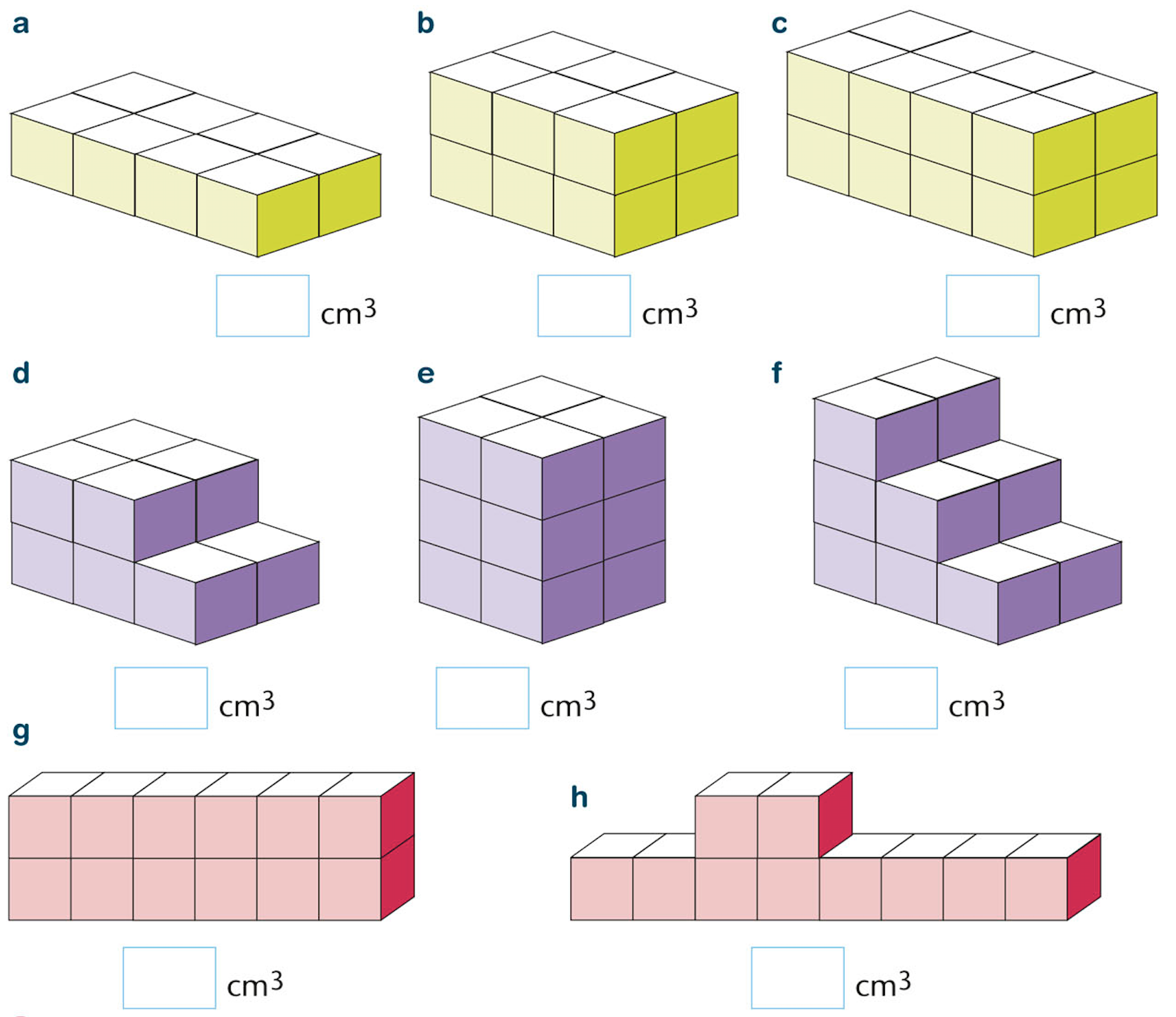 Activity 3: Use the above volumes to answer the following questions. Which model has the smallest volume? Which model has the largest volume?Which four models have the same volume? 